SISTEMATIKA  PENULISAN  MAKALAH  KELOMPOKCOVERBerisi JUDUL makalah, pernyataan yang menerangkan maksud penulisan makalah, Nama Kelompok lengkap dengan Ketua dan Nama Anggotanya, Logo Unikom, Institusi Program Studi, Fakultas dan Universitas, diakhiri tahun pembuatan makalah. Contoh Cover terlampir KATA PENGANTARBerisi beberapa paragraf yang mengungkapkan rasa syukur kepada Tuhan YME, Maksud dan Judul Makalah, Penerimaan kritik dan saran serta ucapan terima kasih kepada semua pihak yang telah membantu penyelesaian makalah, diakhiri harapan penulis dan ditutup dengan nama kota koma tanggal, bulan dan tahun.DAFTAR ISIMenguraikan isi setiap lembar dalam makalah. Konsekuensinya setiap lembar harus diberi nomor halaman.BAB   I  PENDAHULUANLatar BelakangMenguraikan mengapa judul tersebut dipilih. Apa daya tariknya? Dan bagaimana aktualitasnya saat ini.Perumusan MasalahMerumuskan masalah yang terkandung dalam judul makalah dengan kalimat pertanyaan. Maksud dan TujuanMenjelaskan apa maksud dan tujuan dari judul makalah yang disusun.BAB  II  PEMBAHASAN	2.1   Telaah PustakaMemaparkan beberapa teori dari ahli/pakar yang terkait dengan judul   makalah. Hendaknya mengikuti aturan pengutipan yang benar, agar terhindar dari perbuatan Plagiat.	2.2   Hasil Diskusi KelompokPada bagian ini berisi hasil pembahasan yang didasarkan pada hasil diskusi kelompok.BAB III  PENUTUP	Berisi Kesimpulan dan Saran berdasarkan hasil pembahasan di atas.DAFTAR PUSTAKAMenguraikan referensi yang digunakan. Sumber utamanya adalah buku yang relevan dengan mata kuliah dan judul makalah.Contoh: Setijo, Pandji. 2009. Pendidikan Pancasila; Perspektif Sejarah Perjuangan Bangsa. Jakarta:Gramedia.LAMPIRAN-LAMPIRANBerisi foto atau dokumentasi yang menjadi data pendukung dalam makalah bilamana diperlukan.Lay-out:Gunakan Kertas putihFont Size 12, Times New RomanSpasi 1,5Isi makalah min 30 halamanDijilid Plastik Mica, berdasarkan warna kelas masing-masing.Dikumpulkan 2 Minggu !!Kesepakatan Pemilihan Warna Mica Kelas:3IP-1 Metodologi Ilmu Pemerintahan Warna MERAH4IP-1 Perbandingan Sistem Pemerintahan Warna …13KA-1 Pancasila Warna HIJAU BENINGIK-3 Kewarganegaraan Warna BENINGIK-4 Kewarganegaraan Warna BIRU MUDAIP-Unjani Sistem Informasi Pemerintahan Kelas A Warna …IP-Unjani Sistem Informasi Pemerintahan Kelas B Warna …IP-Unjani Sistem Informasi Pemerintahan Kelas C Warna …Contoh Cover					              Warna Cover sesuai KelasJUDUL MAKALAHM A K A L A H Diajukan untuk memenuhi salah satu tugas Mata Kuliah Pancasila Semester VI pada Program Studi Komputerisasi AkuntansiDosen: Dr. Dewi Kurniasih, S.IP.,M.Si.NAMA KELOMPOKKETUA KELOMPOK	:ANGGOTA			:NAMA MAHASISWA		NIMNAMA MAHASISWA		NIM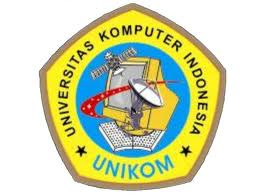 PROGRAM STUDI KOMPUTERISASI AKUNTANSIFAKULTAS TEKNIK DAN ILMU KOMPUTERUNIVERSITAS KOMPUTER INDONESIABANDUNG, 2 0 1 6TEMA  MAKALAH  KELOMPOKEvaluasi Kebijakan Pemerintah Yang Tidak Sesuai Dengan Pancasila KELOMPOK Perbedaan, kelebihan dan kekurangan ideologi liberalisme, komunisme dan Pancasila KELOMPOK Empati dengan masyarakat yang tidak beruntung dalam bidang ekonomi KELOMPOK Patriotisme dan Nasionalisme KELOMPOK 1 (Wahyu, Lina dan Marisa)Disintegrasi bangsa KELOMPOK 3 (Regine dan Andie)Kolusi, Korupsi dan Nepotisme KELOMPOK 2 (Sania, Rafika dan Widy)